         ҠАРАР                                                                      РЕШЕНИЕ05 март 2024 й.                                    № 104                           05 марта 2024 г.Об отмене решения Совета сельского поселения Улу-Телякский сельсовет муниципального района Иглинский район Республики Башкортостан от 22 декабря 2017 года № 285 «Об утверждении Программы комплексного развития социальной инфраструктуры сельского поселения Улу-Телякский сельсовет муниципального района   Иглинский  район Республики Башкортостан на 2018-2034 годы»	В соответствии с Федеральным законом от 6 февраля 2023 г. № 12-ФЗ «О внесении изменений в Федеральный закон «Об общих принципах организации публичной власти в субъектах Российской Федерации» и отдельные законодательные акты Российской Федерации», Федеральным законом от 25 декабря 2008 года № 273-ФЗ «О противодействии коррупции», Законом Республики Башкортостан от 27 февраля 2023 г. № 679-з «О внесении изменений в Закон Республики Башкортостан «О местном самоуправлении в Республике Башкортостан», на основании протеста Прокуратуры  Иглинского района от 09.02.2024 №20800046-20-2024/Прдп148-24-20800046, Совет сельского поселения Улу-Телякский сельсовет муниципального района Иглинский район Республики Башкортостан р е ш и л:	1. Отменить решение Совета сельского поселения Улу-Телякский сельсовет муниципального района Иглинский район Республики Башкортостан от 22 декабря 2017 года № 285 «Об утверждении Программы комплексного развития социальной инфраструктуры сельского поселения Улу-Телякский сельсовет муниципального района   Иглинский  район Республики Башкортостан на 2018-2034 годы».	2.Обнародовать настоящее решение в здании  администрации сельского  поселения по адресу: 452425,РБ,Иглинский  район, с.Улу-Теляк, ул. Ленина,14а и на  официальном сайте сельского  поселения Улу-Телякский  сельсовет муниципального района Иглинский район Республики Башкортостан.   3. Контроль за исполнением настоящего решения возложить на постоянную комиссию Совета по социально-гуманитарным  вопросам (председатель  – Дудина Н.П.).Глава сельского поселения 							           Р.Р.ЧингизовБАШҠОРТОСТАН РЕСПУБЛИКАҺЫИГЛИН РАЙОНЫ
МУНИЦИПАЛЬ РАЙОНЫНЫҢ 
ОЛО ТЕЛӘК АУЫЛ СОВЕТЫАУЫЛ  БИЛӘМӘҺЕ  СОВЕТЫ (БАШКОРТОСТАН РЕСПУБЛИКАҺЫИГЛИН РАЙОНЫОЛО  ТЕЛӘК АУЫЛ СОВЕТЫ)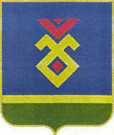 СОВЕТ СЕЛЬСКОГО ПОСЕЛЕНИЯУЛУ-ТЕЛЯКСКИЙ СЕЛЬСОВЕТ   МУНИЦИПАЛЬНОГО РАЙОНА ИГЛИНСКИЙ РАЙОН
РЕСПУБЛИКИ  БАШКОРТОСТАН(УЛУ-ТЕЛЯКСКИЙ СЕЛЬСОВЕТ   ИГЛИНСКОГО РАЙОНАРЕСПУБЛИКИ  БАШКОРТОСТАН